Høringssvar vedrørende udkast til lovforslag om ændring af lov om folkeskolen, lov om kommunal indsats for unge under 25 år, lov om velfærdsaftaler på dagtilbudsområdet og folkeskoleområdet og lov om kommunale internationale grundskoler (Fremtidigt evaluerings- og bedømmelsessystem i folkeskolen mv.)Efterskoleforeningens takker for muligheden for at afgive høringssvar til lovforslaget, og har kommentarer til den forslåede ændring af ordlyden i § 2 g, stk. 3, 1. pkt. samt til forsøg om brobygning i Lov om kommunal indsats for unge under 25 år.Vi er overordnet enige i, at begrebet ´ikke-uddannelsesparat´ afskaffes og er meget tilfredse med, at det nu bliver muligt at lave forsøg med brobygning. Denne mulighed har vi tænkt os at udnytte til at høste erfaringer med endnu mere kvalificeret brobygning til gavn for de unge. 
Vedr. den foreslåede ændring i ordlyden i § 2 g, stk. 3, 1. pkt. i Lov om kommunal indsats for unge under 25 år.Der foreslås i § 2 g, stk. 3, 1. pkt., at ændre »ikkeuddannelsesparate elever« til: »elever, der har ønsket en gymnasial uddannelse eller en erhvervsuddannelse, og som vurderes parate til andre uddannelsesaktiviteter m.v. end gymnasiale uddannelser og erhvervsuddannelser«.Formuleringen i lovteksten er uklar i forhold til, hvilke elever, der skal have iværksat en særlige målrettet skole- og vejledningsindsats, for at blive parat til elevens uddannelsesønske. Det kan læses i det foreslåede, at den særlige indsats udelukkende er forbeholdt de elever, der hverken er vurderet parate til en erhvervsuddannelse eller en af de gymnasiale uddannelser. Med ændringen af ordlyden risikeres det at ændre på den kommunale vejledningsforpligtelse, trods der i bemærkningerne er formuleringer om, at det ikke er hensigten med lovforslaget. Vedr. forsøg om brobygningDer gives i lovudkastet mulighed for, at efterskoler kan ansøge om forsøg med brobygningsforløb, samt at de skal ansøge Børne- og Undervisningsministeriet gennem kommunalbestyrelsen i skolens kommune. 
Det tages til efterretning, at efterskolerne skal søge igennem kommunalbestyrelsen, da der i forslaget ikke gives mulighed for fravigelse af den kommunale ungeindsats’ koordination af brobygningen for efterskoler. Efterskoleforeningen havde dog gerne set, at efterskolerne kunne ansøge Børne- og Undervisningsministeriet direkte, og på den måde undgå et ekstra administrativt led i ansøgningsprocessen, da det efter forslaget alligevel er ministeriet, der skal godkende ansøgningen. Forslag om flere ansøgningsrunder i forsøgsperioden:
Der gives i forslaget mulighed for én ansøgningsrunde med frist d. 1. oktober 2022. Vi vil foreslå, at der kommer endnu en ansøgningsrunde, så flere skoler kan komme med i de øvrige skoleår, som forsøgsperioden omfatter. Det synes ikke hensigtsmæssigt, at man afskærer skoler, der ikke når at søge i perioden fra loven vedtages til 1. oktober fra at komme i betragtning i de efterfølgende skoleår 23/24 og 24/25. Vi foreslår derfor, at der udbydes en runde mere , fx med frist 1. april 2023. It-system som koordinationsredskab:Vi stiller os gerne til rådighed for sparring i forbindelse med koordination af brobygningen i regi af forsøgsordningen. Efterskoleforeningen har udviklet et it-system i brobygningsprojektet IBO: Innovationsbrobygningsopgaven med verdensmålene i hænderne, som bruges ved koordinering og tilmelding til brobygningsforløbene. Systemet understøtter potentielt også, at  ungdomsuddannelserne kan ansøge om taxametertilskud til forlagt brobygning (altså på anden lokation).  Med venlig hilsen 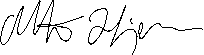 Mette Hjort-MadsenVicedirektør